Муниципальное бюджетное общеобразовательное учреждение г. Астрахани «Гимназия № 1»II областная научно-практическая конференция обучающихся 4-11 классов  и преподавателей «Духовно-нравственное воспитание детей и молодежи: Александр Невский: Запад и Восток, историческая память народа».Номинация: «Духовное наследие Нижнего Поволжья: история и современность».Название исследования:«Жизнь астраханских купцов Воробьевых как пример вероучительных принципов христианской церкви – милосердия и благотворительности»Автор: ученица 6 класса МБОУ г. Астрахани «Гимназия № 1»Болдырева ВероникаРуководитель: учитель истории и обществознания Данилова Наталья ПавловнаАстрахань – 2020АннотацияВ работе дается ретроспективный анализ становления такого социокультурного феномена, как милосердие и благотворительность. На примере жизни астраханских купцов братьев Воробьевых показаны возможные сферы благотворительной деятельности. В работе показан нравственный пример христианских добродетелей.СОДЕРЖАНИЕстраницыВведение…………………………………………………………….3Милосердие и благотворительность как вероучительныепринципы христианской церкви………………………………….4 – 5 Край мой славен именами…………………………………………6 – 7 Константин Петрович Воробьев…………………………………..8 – 10 Иван Петрович Воробьев………………………………………….11 – 12 Я памятник себе воздвиг (вместо заключения)……………………13Список источников и литературы…………………………………..14ВведениеЧеловечество, двигаясь вперед, всегда оглядывается назад. Эту истину особенно остро осознаешь, рассматривая безмолвные экспонаты в тихих, строгих залах музеев. Но еще удивительнее и как-то ближе кажутся нам здания города. Мы видим их каждый день, проходя мимо, храним воспоминания об улицах Астрахани. Но за каждым таким сооружением есть люди, о которых мы почти ничего не знаем. Время бывает слишком жестоко, стирая память о них.История города Астрахани неотделима от истории купечества. Это одна из интересных, но мало изученных страниц истории. Однако именно купцы вносили существенный вклад в развитие родного города, его процветание.Цель работы – показать благотворительную деятельность астраханского купечества на примере семьи купцов Воробьевых.    Наша работа раскрывает участие купцов в деле просвещения местного населения, что выражалось, в первую очередь в строительстве и содержании школ. Часто купцы играли роль попечителей учебных заведений. Деятельность купечества и общественных организаций, в которых купцы принимали участие, сыграла важную роль, так как общественные силы были более активны, чем государство, которое было не в состоянии в полной мере обеспечить потребности населения. За свою активную деятельность Воробьевы были причислены к почетным гражданам Астрахани.В ходе нашей работы мы использовали материалы:1) фонды Государственного архива Астраханской области (Ф. 94, Ф. 480, Ф. 880),2) материалы газеты «Волга»,3) литература по истории города Астрахани, в том числе: Столица преславной провинции: История астраханского городского общественного управления,Панин И.И. История Астраханского края. 1900 – 1940 гг.,Богатырев А. И. Астрахань: улицы, годы, судьбы и др.Милосердие и благотворительность как вероучительные принципы христианской церквиТрадиции милосердия как осуществление идеала духовного развития складывались на Руси еще в домонгольский период. Простейшие виды благотворительности в тот период состояли в основном в кормлении нищих, которое осуществлялось православным духовенством и находящимися под его влиянием князьями. Фактически это была основная форма частной благотворительной деятельности. Неверно было бы связывать возникновение благотворительности на Руси исключительно с принятием христианства. Как свидетельствуют исторические документы, славянские народы в дохристианский (языческий) период обладали высокой духовностью, человеколюбием, состраданием, стремились разделить чужое горе, помочь преодолеть беду. Эти ментальные характеристики древнеславянского этноса вошли в кровь и плоть национального характера русского народа.Период Киевской Руси можно выделить в качестве особого в формировании традиций милосердия и благотворительности. В то время они были делом отдельных лиц и не включались в круг государственных обязанностей. Одним из первых князей, показавших пример сострадательности к убогим, нищим, сиротам, был Владимир Святославич (Красное солнышко). Находясь под впечатлением раннехристианских идеалов, провозгласивших любовь к ближнему главной чертой человека, он запретил смертную казнь и дал пример благотворительной деятельности.Вслед за ним милосердно-благотворительной деятельностью стали заниматься и другие государственные деятели раннесредневековой Руси. Мысль о развитии государственной помощи неимущим, убогим, страждущим была впервые высказана царем Иваном Грозным на Стоглавом соборе, где он утверждал, что в каждом городе должны быть построены богадельни, больницы и приюты. Церковный собор с участием царя Ивана IV и представителей Боярской думы заседал в Москве в январе – феврале 1551 г. Во времена Петра I развитие мер общественного призрения стало одной из задач российского государства. Петр указывал на предупреждение нищеты как лучший способ борьбы с ней. Он разделил убогих и нищих по категориям, поставил виды оказываемой помощи в зависимость от нужд. Ему принадлежит заслуга в принятии решительных мер по урегулированию частной благотворительности, установлению органов призрения и определению средств для их развития. Тем самым в стране были заложены основы целостной системы милосердно-благотворительной работы. В качестве примера можно указать, что в петровский период в Москве насчитывалось 90 богаделен, в которых содержалось четыре тысячи нищих. Петр создал целую сеть социальных заведений, имевших специальное назначение («Смирительный дом», «Прядительные дома» и др.), т. е. требовал, чтобы нищие были заняты общественно-полезным трудом.Система благотворительности и общественного призрения, созданная Екатериной II, сохранилась до наших дней. В 1775 г. она указала, чтобы в каждой губернии, согласно общественному Приказу, были созданы управления под председательством губернатора, которым поручалось руководить народным образованием, открывать богадельни, аптечные управления, сиротские дома, дома для неизлечимых больных и другие службы. В этот период была создана разветвленная структура государственного общественного призрения. Существенным шагом в области милосердия и благотворительности в России стало назначение Павлом I своей супруги Марии Федоровны руководительницей всех социальных учреждений в стране. По инициативе Марии Федоровны создавались все новые и новые благотворительные учреждения, ведомства, сиротские дома. В 1828 г. вся эта сеть получила специальное наименование «Учреждения императрицы Марии Федоровны».В современной концепции социального служения Русской православной церкви принцип милосердия и благотворительности – один из самых востребованных. В ней говорится, что православная Церковь, будучи вселенской, состоит из множества автокефальных поместных церквей, и православные христиане, сознавая себя гражданами небесного отечества, не должны забывать и о своей земной родине. Сам Божественный Основатель Церкви, Господь Иисус Христос, не имел земного пристанища (Мф. 8. 20), поэтому можно сделать вывод, что он жил за счет помощи тех, кто словом и делом поддерживал дело Иисуса. Благотворительность изначально присуща христианству как виду религиозного творчества. «В осуществлении своих социальных, благотворительных, образовательных и других общественно значимых программ Церковь, – пишется в “Основах социальной концепции Русской православной церкви”, – может рассчитывать на помощь и содействие государства. Она также вправе ожидать, что государство при построении своих отношений с религиозными объединениями будет учитывать количество их последователей, их место в формировании исторического, культурного и духовного облика народа, их гражданскую позицию». Среди важнейших областей «соработничества» Русской православной церкви и государства называется пункт «дела милосердия и благотворительности, развитие совместных социальных программ».Край мой славен именамиСчастье – это то, чего человек желает для себя одного; благо – это то, что человек желает для себя вместе со всеми.Л.Н. ТолстойПочетные граждане – люди разных сфер деятельности, разных национальностей, некоторые из них – не коренные астраханцы и даже граждане другого государства. Но все они имеют выдающиеся заслуги перед городом. Их имена занесены в Книгу Почетных граждан города Астрахани, которая хранится в администрации города.История почетного гражданства имеет интересные страницы и уходит в прошлые столетия. В дореволюционной России было сословие Почетных граждан (наряду с крестьянами, мещанами, купцами, духовенством и дворянством) и был почетный титул «Почетный гражданин города».Сословие почетных граждан было установлено в России Манифестом 1832 года. Присваивалось почетное гражданство лицам, не принадлежащим к дворянскому сословию. Делилось оно на два разряда: потомственное и личное. Манифест 1832 года был мудрым. Люди низших сословий стремились войти в привилегированную группу Почетных граждан, развивая свое дело, стремясь получить образование. Число их росло. В 1838 году в Астрахани было всего два Почетных гражданина, через 50 лет – 496. По результатам I Всероссийской переписи населения 1897 года из 112880 астраханцев потомственных и личных Почетных граждан вместе с членами их семей было 618 мужчин и 557 женщин.Многие астраханцы, получившие потомственное почетное гражданство в XIX веке, были из купцов, предки которых в свое время были крестьянами. Эти выходцы из народа благодаря, прежде всего своему природному уму, духовному и физическому здоровью за десятилетия создавали большие капиталы, развивая свое дело, а соответственно, данную отрасль, край, государство Российское. Этих людей ценили и возводили в привилегированное сословие. Среди них мы встречаем и до сих пор не забытые нашими горожанами имена. Это благотворители и меценаты, подарившие нам храмы, театр, библиотеку, картинную галерею, здания богаделен и приютов, которые и сейчас используются под больницы, учебные заведения.Почетными гражданами были Воробьевы, Губины, Репины, Федоровы…Их имена – на памятном камне на площади у Покровского собора Астрахани, установленном к 440-летию нашей епархии в 2002 году.Но, кроме сословия почетных граждан, в дореволюционной России существовал титул «Почетный гражданин города», который с высочайшего соизволения, последовавшего по ходатайству городской Думы, присваивался выдающимся личностям за особые заслуги перед городом.К сожалению,  мы не знаем, сколько людей было удостоено этого звания до революции (после революции титул, как и сословие, были отменены). Думаем, что в сравнении с сословной группой титулованных было немного. Изучив дела Государственного архива Астраханской области, мы выявили лишь шестерых. Возможно, их столько и было. Но известные нам лица – мужи государственной величины. Достаточно упомянуть, к примеру, крупного государственного деятеля второй половины XIX века графа М.Т. Лорис-Меликова, который в 1880 году стал Почетным гражданином нашего города. Астраханское городское общественное управление единогласно поднесло графу это звание, достойно оценив его действия во время Ветлянской чумы, когда он, занимая пост временного генерал-губернатора, «отнесся с полным вниманием и заботою не только при принятии мер к прекращению бедствия, но вообще ко всем другим интересам населения – как санитарным, так и промышленным и торговым».В 1890 году почетным гражданином города Астрахани становится Л.Д. Вяземский. Воспитанник Императорского Александровского лицея, молодой дворянин Тамбовской губернии в 1867 году начал службу унтер-офицером лейб-гвардии гусарского полка. Командуя бригадой Болгарского ополчения, Вяземский оборонял Щипку, был ранен. За отличие по службе в 1887 году был возведен в генерал-майоры. В 1888 году назначен Астраханским губернатором и наказным атаманом. Молодой энергичный князь Вяземский за время его службы в Астрахани проявил необычайную деятельность. Была проведена ревизия волостных и сельских правлений, упорядочил делопроизводство, пресечено распространение чумной эпидемии скота и холеры, много сделано для упорядочения станичного и войскового хозяйства, механизма внутреннего войскового управления. Астраханским губернатором он оставался до 1890 года. Уже в Петербурге ему была направлена телеграмма от собрания гласных Астраханского управления с просьбой принять звание почетного гражданина города Астрахани. В ответ Л.Д. Вяземский написал: «Глубоко тронут лесным вниманием Думы. Сердечно благодарю ее и буду, счастлив, если когда-нибудь удастся оказать услугу родному городу или кому-либо из моих сограждан».Были случаи, когда почетный титул присваивался не только губернатору, но и его супруге, учитывая ее деятельность, прежде всего благотворительную. Этим выделились сменивший Вяземского губернатор Н.Н. Тевяшев и У.А. Тевяшева. Константин Петрович ВоробьевОснователь династии Воробьевых, Петр Тимофеевич, был государственным крестьянином села Бахтемир Икрянинского уезда Астраханской губернии. У него и его супруги Матрены Львовны родились 5 сыновей: Нестор, Иван, Константин, Василий и Михаил. Вместе с семейством Петр Тимофеевич в феврале . был причислен - после подачи прошения - к купечеству II гильдии. С . купцам II гильдии разрешалась розничная торговля и поставки на сумму не свыше 15 тыс. руб.К . Братья Воробьевы Иван Петрович и Константин Петрович стали купцами I гильдии. Теперь они имели право заниматься внутренней и внешней торговлей оптом и в розницу, покупать фабрики и заводы, морские и речные суда, заниматься банковским делом, иметь страховые конторы и заключать контракты на любую сумму, дети их принимались на гражданскую службу. В купеческое свидетельство могли вписываться все члены семьи.Константин Петрович Воробьев, выходец из семьи мелкого рыбопромышленника, успешно продолжает дело своего отца и сколачивает весьма приличное состояние на промысле сельди и красной рыбы. В отличие от многих астраханских купцов, занимавшихся всю жизнь исключительно рыбным промыслом, Воробьев неустанно осваивает новые горизонты бизнеса. В Астраханской губернии он обзаводится собственным механическим бондарным заводом, приобретает парусные и паровые суда.В начале ХХ в. товариществу «Братья Воробьевы и Николаевы» принадлежали 4 рыболовных промысла в низовьях Волги. С Воробьевыми связано развитие промышленного применения холода. В . К.П. Воробьев построил севернее Махачкалы ряд рыбных промыслов, затем холодильник («холодный склад»), бондарный завод и завод для массового искусственного охлаждения рыбы. В . Воробьев совместно с знаменитыми купцами Сапожниковыми построил в устье Волги рыбоморозильник и охлаждаемые склады. Температура в этих первых холодильниках опускалась до -8°.Прославилась династия Воробьевых также деятельностью общественной и научной. Константин Петрович с 1903 по . председательствовал в биржевом комитете. Политико-управленческая деятельность была не чужда многим крупным коммерсантам того времени. К.П. Воробьев входил в комитет по вопросу строительства Астраханской железной дороги. В 1894 - 1897 гг. К.П. Воробьев входил в совет Общества рыболовства, изучавшего условия жизни ихтиофауны и ее промышленное значение. В 1899 - 1902 гг. был членом-представителем казенных вод в Комитете каспийских рыбных и тюленьих промыслов. Проявил себя и как практик, предприняв первую попытку научного разведения в Каспии пород промысловых рыб, не встречавшихся в нем: в 1901 - 1903 гг. в Каспий выпускали по нескольку вагонов живой камбалы, кефали и скумбрии из Черного и Балтийского морей.Константин Петрович приобретает в собственность огромную территорию Николае-Павдинского посессионного горного округа, равного по площади целому району нашей области. Это была по тем временам слабообжитая местность, в которой оставались лишь воспоминания от когда-то процветавшего здесь медеплавильного производства. Вся хозяйственная деятельность местного населения сосредотачивалась на кустарных лесозаготовках. Имелись, правда, три-четыре небольшие компании, пытавшиеся организовать промышленную вырубку леса и даже производство скипидара. Теплилась жизнь на платиновых россыпях. Значительная часть населения занималась рыболовством, бортничеством и вела натуральное хозяйство. Но, даже на взгляд непросвещенного дилетанта, земля эта в бассейне рек Ляли, Лобвы, Нясьвы, Сосьвы хранила огромные богатства лесов хвойных пород. Еще в петровские времена заготовлены были здесь две тысячи кедровых деревьев, которые отправили на строительные нужды во время возведения Санкт-Петербурга. После Крымской войны делались попытки использования местной лиственницы для изготовления лафетов армейских пушек взамен дорогих дубовых. Но дело не пошло по причине отсутствия нормальных путей сообщения. Обычным речным сплавом да гужевым транспортом много товару не перевезешь! Требовались колоссальные вложения, и Воробьев об этом знал. Но он знал также, что не за горами завершение строительства Богословской железной дороги, которая должна пройти через его земли, и тогда из медвежьей глухомани купленная местность должна стать лесным Клондайком.Прежде всего он вложил средства в добычу платины. Ее месторождения в округе, бесспорно, уступали соседним Иссинским и Качканарским, которые стали в 30-е годы XX века крупнейшими в мире. Однако Воробьеву удалось быстро окупить вложения, и полученную прибыль он вложил в строительство узкоколейной железной дороги, протяженностью около 70 верст от Старой Ляли до станции Выя, которой предстояло стать важной станцией на Богословской дороге. Конечной станцией этой узкоколейки стала Лесопильная, которую Воробьев сделал новым центром округа, построив в ней новейший по тем временам лесопильный завод на четыре лесорамы. Поселок, возникший около лесозавода, получил название Лесопильный (ныне Старая Ляля). В поселке были открыты больница, школа, народный дом, церковь.После смерти К.П. Воробьева в 1907 году его дело продолжили наследники - шесть замужних дочерей и два взрослых сына.Наследники К.П. Воробьева все годы помнили о духовном завещании отца, в котором он повелел часть прибыли, остающейся от продажи предприятий округа, направить на создание в Астрахани коммерческого училища. Воробьев помнил, как непросто постигал он науку торговать, сколько усилий приходилось предпринимать, чтобы элементарно приобщить персонал своих предприятий к повседневному полезному труду. Кому, как не астраханскому купцу первой гильдии, не понимать отчетливо, что именно торговля всегда была главным двигателем местной экономики. По условиям приема, обозначенным Воробьевым, все сословия, включая крестьян, мещан и ремесленников, могли на равных правах направлять своих детей для обучения в училище. Вопрос о выделении земли и открытии коммерческого училища имени К.П. Воробьева городское управление решает в предельно сжатые сроки. Постановлением от 5 февраля 1913 года городское управление отвело под усадьбу коммерческого училища имени К.П. Воробьева участок городской земли в 2600,01 кв. сажени. На строительство здания наследники выделили 220 тысяч рублей и 10 тысяч дополнительно на закупку мебели, учебных пособий и первоначальные нужды обучения. Уже в 1914 году в пятых классах обучалось 214 человек. На фронтоне здания обозначалось: «Коммерческое училище имени К.П. Воробьева».Первая мировая война прерывает учение. В Воробьевском училище с 1915 года размещается лазарет. В феврале 1918 года в Астрахани утверждается новая власть. Центр Астрахани лежал в руинах после кровопролитных боев за идеи революции, закончившихся победой большевиков. А в здании коммерческого училища К.П. Воробьева состоялся первый съезд Советов, провозгласивший в губернии советскую власть. Имя дарителя и само название «Коммерческое училище» были незамедлительно с фронтона здания сняты. Там появились новые слова: «Школа 11 ступени имени Карла Маркса». С 1932 года в здании разместился Астраханский государственный институт имени С.М. Кирова, а теперь Астраханский государственный университет.Лишь в 2003 году астраханцы впервые узнали о Константине Петровиче и его бескорыстном даре. Вот что написали о К.П. Воробьеве в  отчете Астраханского коммерческого училища: «Это был один из тех русских самородков, которые своей твердой волей, выдержанным характером, неустанной энергией и практическим умом, создают не только собственное материальное благополучие, но и оживляют и выводят на дорогу счастливого труда и массу окружающего народа, давая толчок развитию использования богатств нашей Родины».Иван Петрович ВоробьевС 1882 по . действовало товарищество «Братья Иван, Константин и Василий Воробьевы», целью которого была рыбопромышленная деятельность и торговые операции. Торговый дом размещался на Пароходной улице (часть нынешней ул. Адмиралтейской между Кутумом и Новым мостом). Братья за роскошью не гнались: обитали в съемном жилье, часто уезжали. Но вскоре стали приобретать и строить дома по всему городу.Ивану Петровичу принадлежал дом №13 на ул. Чехова, дом на набережной Кутума с двором и постройками.Здание нынешней поликлиники водников (Адмиралтейская, 48) принадлежало вдове Ивана Петровича Пелагее Ивановне и ее пасынку Валериану. Дом появился - в нынешнем своем виде - к ., а само место было выкуплено у предыдущей владелицы. На верхнем этаже жили хозяева, нижние сдавались в аренду. В них размещались токарня, лавки, и, кроме того, с домом связано зарождение… местной ихтиологии. Еще в . при Управлении рыбных и тюленьих промыслов создали библиотеку, в . - музей, в . - лаборатории. Так возникла база для морской рыбохозяйственной станции - первой в России! Для нее наняли помещение в этом красивом здании с балконами чугунного литья. В двухэтажном каменном доме на углу улиц Чехова и Кожанова размещались мастерские, мелочные лавки и чайные. Мелочные лавки принимали письма на городскую почту и торговали съестным по принципу «купил - тут же съел». Запрещена была только торговля алкоголем.Иван Петрович был известен и по строительству дешевой столовой. «Строительство дешевой столовой И.П. Воробьева быстро продвигается (1891 год). Столовая отличается грандиозностью размеров и прекрасным планом, девиз которого «побольше воздуха и света».К сожалению, в семье сохранилось крайне мало документов о Иване Петровиче. Некоторые данные мы имеем благодаря Государственному архиву Астраханской области и Музею истории города, куда некоторые данные передала родная внучка И.П. Воробьева. Недавно музей приобрел портрет известного купца-благотворителя. И не просто подлинный портрет большого формата, но и целую коллекцию фотографий из семьи самого Ивана Петровича. Его внучка является коренной астраханкой, участницей Великой Отечественной войны, скромная Лариса Степановна Шацкова – дочь Александры Ивановны Воробьевой-Шацковой. Ее мама родилась у Ивана Петровича на следующий год, после открытия его дешевой Воробьевской столовой. Некоторое из того, что обнаружено в Государственном архиве Астраханской области, свидетельствует о том, что после неурожая и недолова рыбы в 1891 году, И.П. Воробьев потратил 12 тысяч рублей на строительство народной столовой, где бедняк мог бы дешево и сытно поесть: к примеру, щи с мясом и т.д. Есть сведения о его деятельности в Астраханcкой городской управе. Например, в отчете о работе управы за 1894 год есть дело «Об устройстве заразной больницы», где сказано, что «труд по постройке и устройству здания заразной больницы приняли на себя по просьбе Думы гласные И.П. Воробьев и И.И. Губин».Иван Петрович Воробьев умер 18 июня . и был похоронен на старом кладбище Астрахани, рядом с могилой старшего брата Нестора. Над захоронениями возведены часовни. Семейную усыпальницу Воробьевых легко найти на кладбище недалеко от церкви, построенной другими именитыми астраханскими купцами Губиными.Благодаря своей работоспособности, трудолюбию, коммерческому таланту, личной неприхотливости и честности Воробьевы были причислены к купечеству, а за благотворительную деятельность пополнили сословие астраханских почетных граждан. Я памятник себе воздвиг…(вместо заключения)2011 год был юбилейный для купеческой династии, история которой неотделима от истории нашего города. Исполнилось 170 лет со дня рождения Ивана Петровича Воробьева и 165 лет со дня рождения его брата Константина Петровича.Будучи почетными членами Астраханского благотворительного общества, почетными членами попечительства детских приютов, Воробьевы собственными средствами, исчисляющимися тысячами рублей, помогали своим землякам.В 2002 году по инициативе главы администрации Ленинского района Р.З. Умерова было решено «установить на Покровской площади памятный камень в честь купцов-благотворителей города Астрахани XIX века, заложивших своими добрыми делами основу этой площади и всего комплекса прилегающих к ней зданий». И первое имя на этом памятнике – Иван Петрович Воробьев. Жизнь братьев Воробьевых – пример самоотверженного труда на благо своего родного края и реализации христианских добродетелей. Память людей должна хранить и передавать из поколения в поколение имена таких горожан.Список источников и литературы:Архивные документы:Ф. 94. Оп. 1. Д. 12Ф. 480. Оп. 1. Д. 23Ф. 880. Оп. 1. Д.1Литература:Астраханский край: история и современность (к 280-летию образования астраханской губернии): Материалы Всероссийской научно-практической конференции. 26-27 ноября . – Астрахань: Издательство Астраханского гос. пед. ун-та, 1997. – 356 с.Богатырев А. И. Астрахань: улицы, годы, судьбы – Астрахань, Государственный архив АО и Астр. Отделение РОИА, 1999. – 110 с. Марков А. Были Астраханского края – Волгоград, 1976.Население России в XX веке. В 3-х т. / Т. I. – М.: «Российская политическая энциклопедия» (РОССПЭН), 2000. – 463 с.Панин И.И. История Астраханского края. 1900 – 1940 гг. – Астрахань: ГП «Издательско-полиграфический комплекс «Волга» - . – 160 с.Столица преславной провинции: История астраханского городского общественного управления: Монография / А.М. Липчанский, Е.Г. Тимофеева, С.В. Лебедев, П.В. Казаков. – Астрахань: Изд. дом «Астраханский университет», 2008. – 307 с.; илл.Периодическая печать:газета «Волга», номер 178-179 от 19.09.1993 – статья «За заслуги перед городом», О.А. Беломоина.газета «Волга», номер 170-171 от 20.10.1995 – статья «Мы не пыль на ветру», О.А. Беломоина.газета «Свет православия», номер 11 от 2006 – статья «Почетный гражданин города Астрахани», О.А. Беломоина.Приложение Константин Петрович Воробьев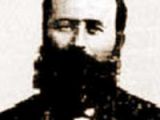 Иван Петрович Воробьев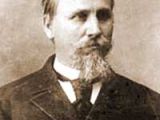 Дом, принадлежащий Ивану Петровичу по улице Чеховой, 13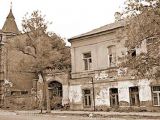 Воробьевская столовая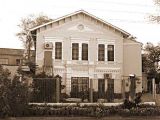 Поликлиника водников, бывший дом Ивана Петровича, улица Адмиралтейская, 48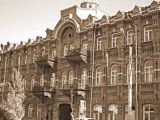 